四川信息职业技术学院科技处文件学院科技处〔2023〕023号关于申报四川省教育厅“乡村振兴你我同行”短视频、征集与宣传活动的通知各位教职工：2023年度四川省教育厅“乡村振兴你我同行”短视频、征集与宣传活动已经开始，请根据申报通知积极申报。要求如下：1.视频按照要求通过QQ发到张金玲处（QQ：108013372）。2.申报截止时间：2023年3月8日。附件1：申报通知附件2：报名表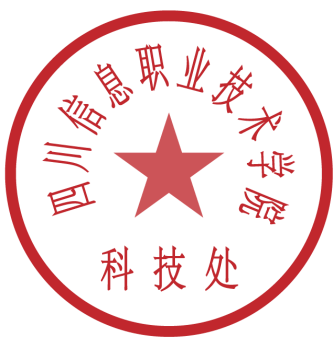 四川信息职业技术学院科技处                                          2023年2月27日四川信息职业技术学院科技处                     2023年2月27日印发 四川省教育厅关于开展“乡村振兴你我同行”典型案例短视频征集与宣传活动的通知各市（州）教育主管部门：为深入学习贯彻党的二十大精神，落实全面推进乡村振兴的要求，进一步发挥职业教育与成人教育及培训（以下简称职成教育及培训）在助力乡村振兴中的作用，讲好职成教育及培训助力乡村振兴故事，根据《教育部办公厅关于开展“乡村振兴你我同行”典型案例短视频征集与宣传活动的通知》（教职成厅函〔2023〕1号）精神，决定开展短视频征集与宣传活动。现将有关事项通知如下。一、活动主题“乡村振兴你我同行”典型案例短视频征集与宣传二、活动内容面向县及县以下乡村振兴主战场，聚焦近三年人才培养培训工作成果，展示职业学校师生、职成教育与培训学员在乡村振兴中取得的成果。三、参与对象（一）参与或从事乡村振兴工作、在乡村创业并为当地经济社会发展带来积极影响的职业学校学生。（二）参加过职业教育培训并获得相关培训证书、就业创业成效显著，在乡村五大振兴中能够发挥实际作用的带头人。（三）通过开展职成教育社会服务，直接支持乡村振兴人才培养的职业学校教师。四、组织实施（一）组织机构主办单位：四川省教育厅承办单位：四川省教育融媒体中心（二）短视频推选各市（州）教育主管部门要高度重视、精心组织，结合“乡村振兴你我同行”主题，统一组织开展短视频征集宣传活动。短视频经所在市（州）、县（市、区）教育主管部门进行真实性审核后，由各市（州）教育主管部门统一报教育厅（高等职业学校短视频通过所在县（市、区）报送）。其中，除我省11个国家级农村职业教育和成人教育示范县（见附件1）均需推荐外，各市（州）还可推荐不超过2个县（市、区），推荐的每个县（市、区）均需报送3-6个短视频。教育厅将根据各市（州）推荐的短视频作品进行评议，评选出25个县（市、区）的优秀作品，在教育厅官微（四川教育发布）、四川省教育融媒体中心“四川职教发布”微信公众号、“魅力职教”等栏目进行专题展播和宣传；同时，将评选15个县（市、区）的优秀作品（每个县不超过3个）推荐至教育部。教育部将通过组织网民投票和专家评议的方式，对各地推荐的短视频作品进行评议，评选出的优秀作品在每年全民终身学习活动周进行展播推介、案例汇编和专栏宣传等，并授予年度“乡村振兴你我同行”称号。五、短视频制作及报送要求（一）报送要求：3分钟内短视频＋500字自述，统一横屏拍摄，MP4高清格式，画幅16：9，视频分辨率1920x1080，视频大小200-500MB之间，音频采用AAC。（二）报送截止时间：2023年3月10日。请各市（州）将“乡村振兴你我同行”典型案例短视频征集与宣传活动报名表（附件2）报送至指定邮箱。经各地审核、省级评议后，推荐至教育部的优秀作品由县级教育主管部门于3月31日前上传至http：／／www．centv．cn／p／448177．html，或扫描下方二维码进行信息填报。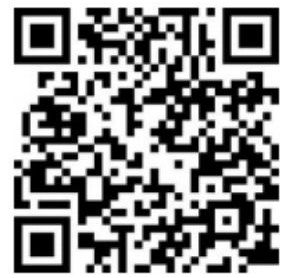 （三）中国教育电视台将为本次活动进行专场培训，届时欢迎投稿者积极参与。（四）投稿者需保证报送作品不侵犯任何第三方的知识产权及其他合法权益。如有侵犯，投稿者依法承担全部责任。对于投稿者与第三方的纠纷或争议，主办单位不承担任何责任或义务。六、联系方式联系人：徐凤 联系电话：028-86155729电子邮箱：scsjytzjc01＠163．com附件：1．四川省国家级农村职业教育和成人教育示范县名单2．“乡村振兴你我同行”典型案例短视频征集与宣传活动报名表四川省教育厅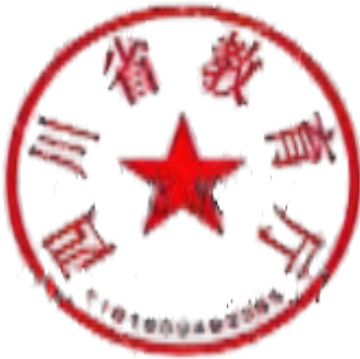 2023年2月17日附件1四川省国家级农村职业教育和成人教育示范县名单成都市温江区成都市双流县成都市新都区成都市彭州市成都市蒲江县宜宾市南溪区宜宾市宜宾县广安市邻水县泸州市泸县泸州市合江县巴中市南江县附件2“乡村振兴你我同行”典型案例短视频征集与宣传活动报名表报送单位（盖章）：       联系人：       联系电话：说明：以县级为单位填写3-6个作品，每名作者只能填报一个作品，盖章后上传指定邮箱和网站。序号姓名（视频创作者）联系方式作品名称作品简介（不超过500字）备注